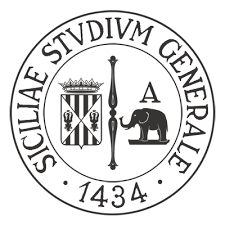 Dipartimento di Ingegneria Elettrica Elettronica InformaticaCorso di Laurea in Ingegneria Elettronica[Nome Cognome][Titolo] Anno accademico []Relatore: 	Chiar. mo Prof. [Nome COGNOME]Correlatore: Preg.mo Prof. [Nome COGNOME]RingraziamentiIndice delle figureFigura 0.1 Didascalia di prova 1 per costruire l'indice	3Figura 0.2 Didascalia di prova 2	3Figura 1.1 Didascalia di prova 3	4Figura 2.1 Didascalia di prova 4	5Indice delle tabelleTabella 2.1 Tabella inserita per costruire indice tabelle	5IntroduzioneTitolo paragrafo in stile “Titolo 1”Testo paragrafo in stile “Normale” GIUSTIFICATO.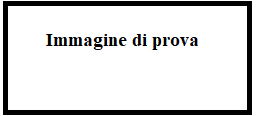 [Titolo primo capitolo]Titolo paragrafo in stile “Titolo 1”Testo paragrafo in stile “Normale” GIUSTIFICATO.[paragrafo in stile “Titolo 2”][Sottoparagrafo in stile “Titolo 3”]Testo paragrafo in stile “Normale” GIUSTIFICATO.[Titolo secondo capitolo]Titolo paragrafo in stile “Titolo 1”Testo paragrafo in stile “Normale” GIUSTIFICATO.[paragrafo in stile “Titolo 2”][Sottoparagrafo in stile “Titolo 3”]Testo paragrafo in stile “Normale” GIUSTIFICATO.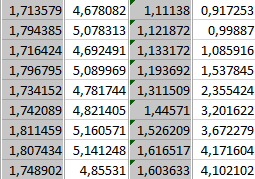 ConclusioniTitolo paragrafo in stile “Titolo 1”Testo paragrafo in stile “Normale” GIUSTIFICATO.Bibliografia e Sitografia“Citazione 1”.“Citazione 2”.